Поделка «Моя планета»(в рамках экологического проекта «Наша удивительная планета Земля»)Для изготовления поделки нам понадобится:Лист голубого картонаЦветная бумагаГуашь, поролоновая  губка (по желанию)Клей, ножницыПроцесс изготовления:На листе голубого картона рисуем большой круг (с помощью циркуля или просто обводим что-то круглое)Выстригаем круг по контуруПо желанию, рисуем землю и облака с помощью гуаши и поролоновой губки или кисти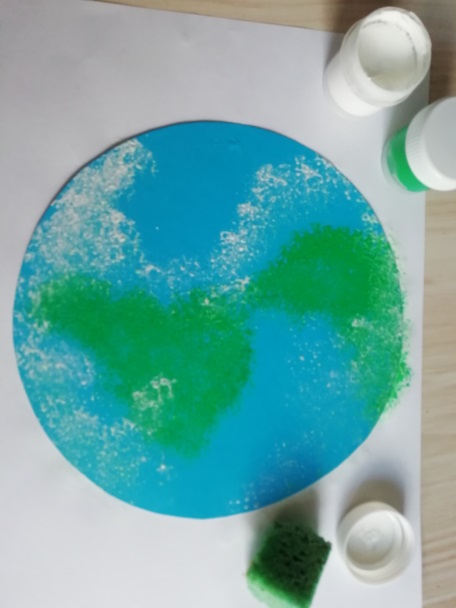 Пока краска сохнет, придумываем, чем мы украсим нашу планету. Можно использовать цветную бумагу, упаковочную бумагу, иллюстрации из журналов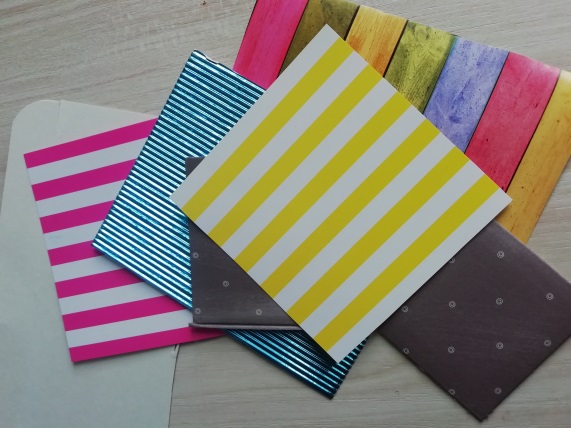 Выстригаем из цветной бумаги элементы аппликации, рисуем дополнительные детали фломастерами или красками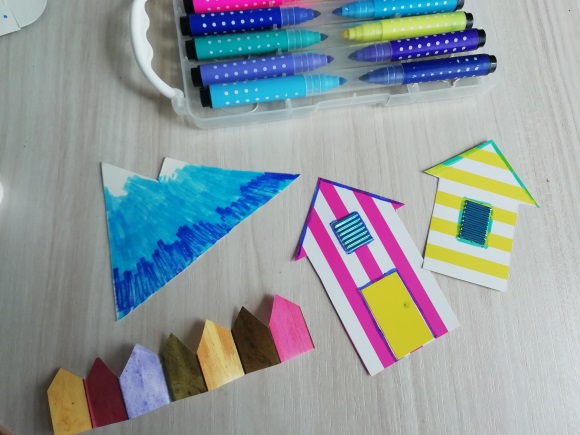 Приклеиваем наши элементы к планете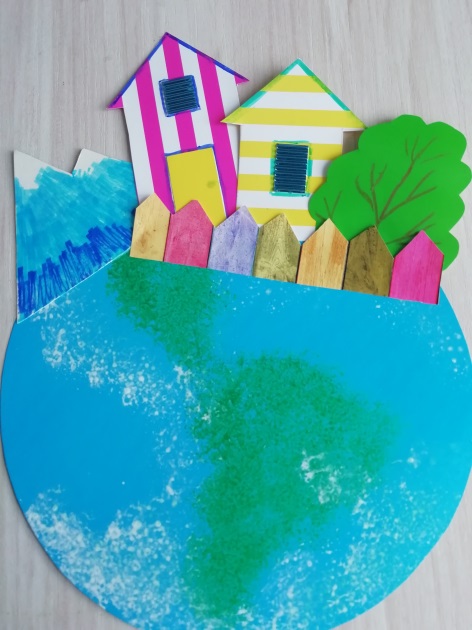 Декорируем места соединения аппликации с основой (можно использовать бумагу, ленточки, тесьму). По желанию, можно добавить еще декоративных элементов.И готово!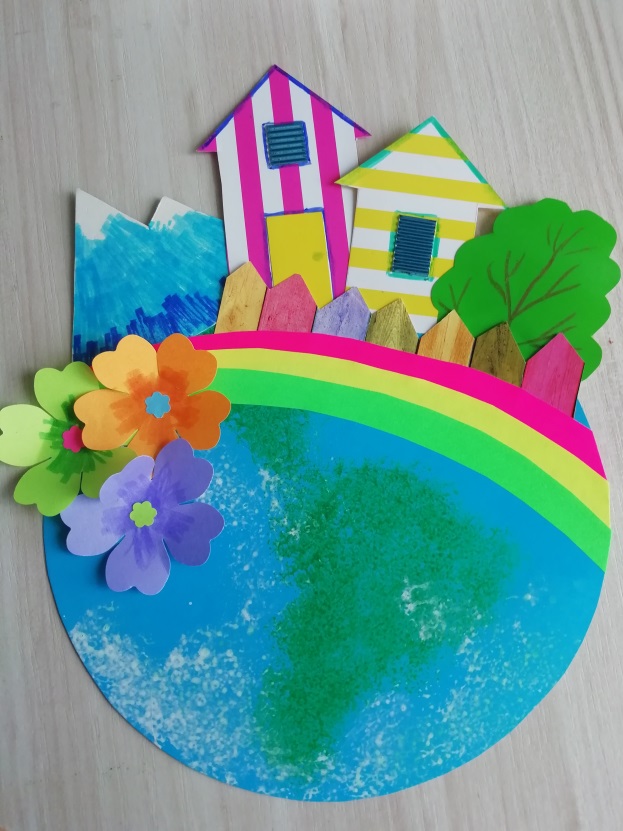 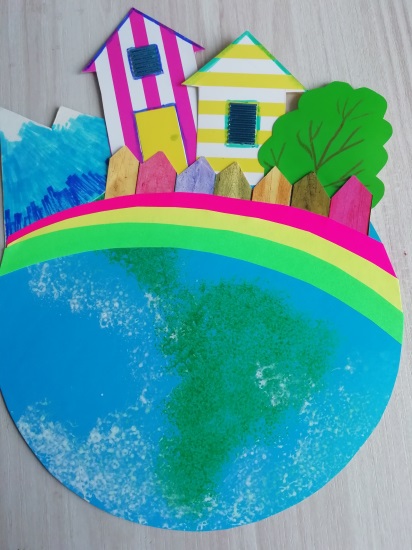 